Администрация сельского поселения Добринский сельсовет Добринского муниципального района Липецкой областиРоссийской ФедерацииПОСТАНОВЛЕНИЕ26.09.2019                             п.Добринка                                 № 110Об утверждении реестра и набора открытых данных администрациисельского поселения Добринский сельсовет Добринского муниципального района, подлежащих размещению в информационно-телекоммуникационной сети «Интернет»В рамках реализации Федерального закона от 09.02.2009 № 8-ФЗ «Об обеспечении доступа к информации о деятельности государственных органов и органов местного самоуправления», Федерального закона от 27.07.2006 № 149-ФЗ «Об информации, информационных технологий и о защите информации», постановления Правительства Российской Федерации от 10.07.2013 № 583 «Об обеспечении доступа к общедоступной информации о деятельности государственных органов и органов местного самоуправления в информационно-телекоммуникационной сети «Интернет» в форме открытых данных», распоряжения Правительства Российской Федерации от 10.07.2013 № 1187-р «О перечне информации о деятельности государственных органов, органов местного самоуправления, размещаемой в сети «Интернет» в формате открытых данных», руководствуясь Уставом сельского поселения, администрация сельского поселения Добринский сельсовет ПОСТАНОВЛЯЕТ:1. Утвердить реестр открытых данных администрации сельского поселения Добринский сельсовет Добринского муниципального района, подлежащих размещению в информационно-телекоммуникационной сети «Интернет» на официальном сайте http:/ dobss.admdobrinka.ru/( далее Реестр) (приложение № 1).2. Утвердить наборы открытых данных администрации сельского поселения Добринский сельсовет Добринского муниципального района, подлежащих размещению в информационно-телекоммуникационной сети «Интернет» на официальном сайте http://dobss.admdobrinka.ru/ (приложение № 2).3. Ответственный за организацию работ по размещению общедоступной информации о деятельности администрации сельского поселения Добринский сельсовет в форме открытых данных на официальном сайте администрации сельского поселения Добринский сельсовет в информационно-телекоммуникационной сети «Интернет» (далее - официальный сайт) является специалист 1 разряда администрации сельского поселения Добринский сельсовет, Путилина О.Н.3.1. Разместить на официальном сайте в специализированной странице «Открытые данные» Реестр;3.2. Обеспечить переход по ссылкам с главной страницы «Открытых данных» на паспорта наборов открытых данных, а со страницы паспорта набора открытых данных – на сам набор открытых данных;3.3. Обеспечить составление паспортов набора открытых данных и структуру набора открытых данных, входящих в Реестр;3.4. Разместить набор открытых данных на официальном сайте администрации сельского поселения Добринский сельсовет в сети «Интернет»; 3.5. Своевременно вносить изменения в сведения, содержащиеся в наборе открытых данных.          4. Контроль за исполнением настоящего постановления возложить на главу администрации сельского поселения Добринский сельсовет.Глава администрации                                                                     Н.В.  ЧижовПриложение №1к постановлениюадминистрации сельскогопоселения Добринский сельсоветот 26.09.2019 № 110Реестр открытых данных администрации сельского поселения Добринский сельсовет Добринского муниципального района, подлежащих размещению в информационно-телекоммуникационной сети «Интернет» на официальном сайте http:// dobss.admdobrinka.ru/1. Перечень контактной информации администрации сельского поселения Добринский сельсовет;2. Перечень информации о Совете депутатов сельского поселения Добринский сельсовет;3. Перечень информации о приеме должностного лица администрации сельского поселения Добринский сельсовет по личным вопросам населения;4. Перечень сельскохозяйственных предприятий находящихся на территории сельского поселения Добринский сельсовет, контактные телефоны;5. Телефоны экстренных служб.Приложение №2к постановлениюадминистрации сельскогопоселения Добринский сельсоветот 26.09.2019 № 110Наборы открытых данных администрации сельского поселения Добринский сельсовет Добринского муниципального района, подлежащих размещению в информационно-телекоммуникационной сети «Интернет» на официальном сайте http:// dobss.admdobrinka.ru/1. Перечень контактной информации администрации сельского поселения Добринский сельсовет:1.1. Адрес месторасположения с указанием почтового индекса;1.2. Контактные телефоны, в т.ч. факса;1.3. Электронная почта;1.4. Адрес официального сайта администрации сельского поселения Добринский сельсовет;1.5. Часы работы администрации сельского поселения Добринский сельсовет.2. Перечень информации Совета депутатов сельского поселения Добринский сельсовет:2.1. Контактная информация, в т.ч. фактический адрес расположения, контактные телефоны, адрес электронной почты;2.2. Ф.И.О. председателя Совета депутатов сельского поселения Добринский сельсовет;2.3. Список депутатов с указанием Ф.И.О.;3. Перечень информации о приеме должностного лица администрации сельского поселения Добринский сельсовет по личным вопросам населения:3.1. График приема граждан по личным вопросам в администрации сельского поселения Добринский сельсовет.4. Перечень сельскохозяйственных предприятий находящихся на территории сельского поселения Добринский сельсовет, контактные телефоны:4.1. Список сельскохозяйственных предприятий находящихся на территории сельского поселения Добринский сельсовет, контактные телефоны. 5. Телефоны экстренных служб:5.1.Пожарный пост № 10; ЕДДС ( служба спасения);  скорая помощь;Полиция. 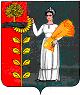 